УТВЕРЖДЕНЫ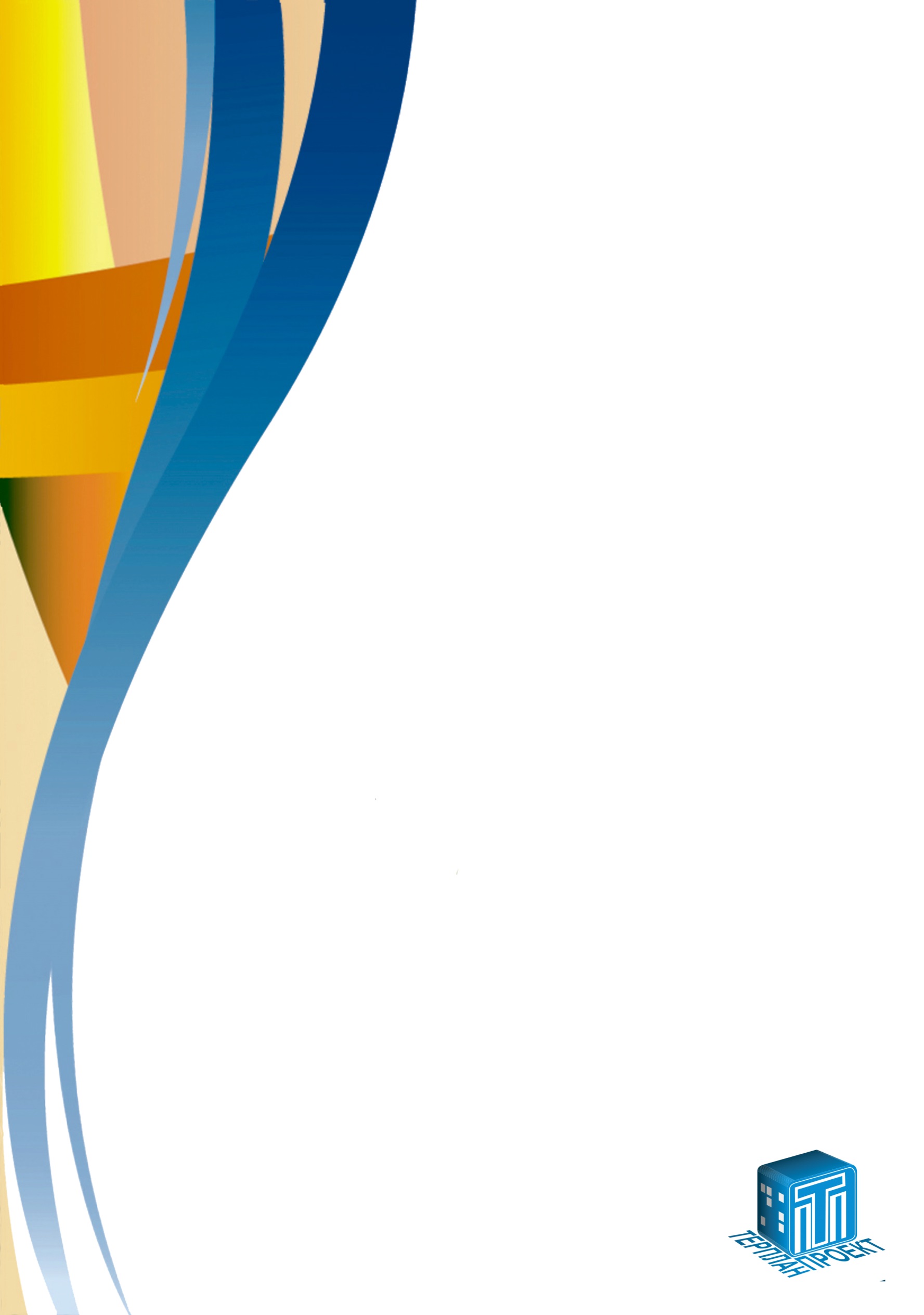 постановлением министерствастроительства и архитектурыАрхангельской областиот 29 сентября 2020 г. № 68-п(в ред. с изм. от 6 апреля 2021 г. № 14-п,от 8 октября 2021 г. № 60-п,от 28 декабря 2022 г. №73-п,от 20 апреля 2023 г. № 7-п, от 18 декабря 2023 г. № 80-п)СодержаниеРАЗДЕЛ I. ПОРЯДОК ПРИМЕНЕНИЯ ПРАВИЛ ЗЕМЛЕПОЛЬЗОВАНИЯ И ЗАСТРОЙКИ И ВНЕСЕНИЯ В НИХ ИЗМЕНЕНИЙ	- 3 -Глава 1. ОБЩИЕ ПОЛОЖЕНИЯ	- 3 -Статья 1. Основания и цели подготовки Правил землепользования и застройки городского округа «Город Архангельск»	- 3 -Статья 2. Сфера применения настоящих Правил	- 3 -Статья 3. Объекты и субъекты градостроительных отношений	- 3 -Статья 5. Ответственность за нарушение Правил	- 4 -Статья 6. Регулирование землепользования и застройки на территории городского округа	- 4 -Глава 2. ПОДГОТОВКА ДОКУМЕНТАЦИИ ПО ПЛАНИРОВКЕ ТЕРРИТОРИИ ОРГАНАМИ МЕСТНОГО САМОУПРАВЛЕНИЯ ГОРОДСКОГО ОКРУГА	- 5 -Статья 7. Порядок подготовки документации по планировке территории	- 5 -Статья 8. Градостроительный план земельного участка	- 8 -Глава 3. ГРАДОСТРОИТЕЛЬНОЕ ЗОНИРОВАНИЕ. ИЗМЕНЕНИЕ ВИДОВ РАЗРЕШЕННОГО ИСПОЛЬЗОВАНИЯ	- 10 -Статья 9. Градостроительный регламент	- 10 -Статья 10. Изменение видов разрешенного использования земельных участков и объектов капитального строительства	- 13 -Статья 11. Порядок установления и виды территориальных зон, отображаемых на карте градостроительного зонирования городского округа	- 14 -Глава 4. ПОРЯДОК (ПРОЦЕДУРЫ) ЗАСТРОЙКИ ТЕРРИТОРИИ ГОРОДСКОГО ОКРУГА	- 15 -Статья 12. Основные принципы организации застройки на территории городского округа	- 15 -Статья 13. Инженерная подготовка территории	- 16 -Глава 5. ОБЩЕСТВЕННЫЕ ОБСУЖДЕНИЯ, ПУБЛИЧНЫЕ СЛУШАНИЯ ПО ВОПРОСАМ ЗЕМЛЕПОЛЬЗОВАНИЯ И ЗАСТРОЙКИ	- 16 -Статья 14. Общие положения организации и проведения общественных обсуждений, публичных слушаний по вопросам землепользования и застройки	- 16 -Статья 15. Сроки проведения общественных обсуждений, публичных слушаний	- 18 -Глава 6. ЗАКЛЮЧИТЕЛЬНЫЕ ПОЛОЖЕНИЯ	- 18 -Статья 16. Действие настоящих Правил по отношению к ранее возникшим правоотношениям	- 18 -Статья 17. Порядок внесения изменений в настоящие Правила	- 19 -ПРАВИЛА ЗЕМЛЕПОЛЬЗОВАНИЯ И ЗАСТРОЙКИГОРОДСКОГО ОКРУГА «ГОРОД АРХАНГЕЛЬСК»РАЗДЕЛ I. ПОРЯДОК ПРИМЕНЕНИЯ ПРАВИЛ ЗЕМЛЕПОЛЬЗОВАНИЯ И ЗАСТРОЙКИ И ВНЕСЕНИЯ В НИХ ИЗМЕНЕНИЙГлава 1. ОБЩИЕ ПОЛОЖЕНИЯСтатья 1. Основания и цели подготовки Правил землепользования и застройки городского округа «Город Архангельск»1. Правила землепользования и застройки городского округа «Город Архангельск» (далее – Правила) являются документом градостроительного зонирования, который утверждается 
в порядке, предусмотренном законодательством Архангельской области. В Правилах устанавливаются территориальные зоны, градостроительные регламенты, порядок применения такого документа и порядок внесения в него изменений.2. Правила подготовлены в соответствии с Градостроительным кодексом Российской Федерации, Земельным кодексом Российской Федерации, иными федеральными законами, нормативными правовыми актами Архангельской области, Уставом муниципального образования «Город Архангельск» (далее – Устав городского округа), генеральным планом муниципального образования «Город Архангельск» на расчетный срок до 2040 года, а также с учетом положений иных актов и документов, определяющих основные направления социально-экономического и градостроительного развития городского округа «Город Архангельск» (далее также – городской округ, муниципальное образование).3. Настоящие Правила подготовлены в целях:1) создания условий для устойчивого развития территории городского округа, сохранения окружающей среды и объектов культурного наследия;2) создания условий для планировки территории городского округа;3) обеспечения прав и законных интересов физических и юридических лиц, в том числе правообладателей земельных участков и объектов капитального строительства;4) создания условий для привлечения инвестиций, в том числе путем предоставления возможности выбора наиболее эффективных видов разрешенного использования земельных участков и объектов капитального строительства.4. Настоящие Правила включают в себя:1) Раздел I. Порядок применения Правил землепользования и застройки и внесения в них изменений;2) Раздел II. Карта градостроительного зонирования городского округа «Город Архангельск»;3) Раздел III. Градостроительные регламенты.Статья 2. Сфера применения настоящих Правил1. Настоящие Правила подлежат применению на всей территории городского округа 
в границах, установленных законодательством Архангельской области.2. Настоящие Правила обязательны для исполнения всеми субъектами градостроительных отношений.Статья 3. Объекты и субъекты градостроительных отношений1. Объектами градостроительных отношений в городском округе являются его территория, а также земельные участки и объекты капитального строительства, расположенные в границах городского округа.2. Субъектами градостроительных отношений на территории городского округа являются:1) Российская Федерация, субъекты Российской Федерации, муниципальные образования;2) физические и юридические лица.3. От имени Российской Федерации, субъектов Российской Федерации, муниципальных образований в градостроительных отношениях выступают соответственно органы государственной власти Российской Федерации, органы государственной власти субъектов Российской Федерации, органы местного самоуправления в пределах своей компетенции.4. Физические и юридические лица являются участниками отношений по землепользованию и застройке при осуществлении проектирования, строительства и реконструкции объектов капитального строительства, возведения некапитальных объектов, объединения или разделения (межевания) принадлежащих им земельных участков, иных действий, урегулированных настоящими Правилами.Статья 4. Открытость и доступность информации о землепользовании и застройке1. Правила землепользования и застройки подлежат опубликованию в порядке, установленном для официального опубликования муниципальных правовых актов, иной официальной информации, и на официальном информационном Интернет-портале муниципального образования «Город Архангельск». 2. Настоящие Правила землепользования и застройки, включая все входящие в их состав картографические документы, являются открытыми для всех органов государственной власти, органов местного самоуправления, физических и юридических лиц.3. Органы местного самоуправления обеспечивают возможность ознакомиться всем желающим с настоящими Правилами землепользования и застройки путем:1) публикации Правил землепользования и застройки;2) размещения Правил землепользования и застройки на официальном информационном Интернет-портале муниципального образования «Город Архангельск»;3) предоставления органом Администрации муниципального образования «Город Архангельск», уполномоченным в области градостроительства, сведений информационных систем обеспечения градостроительной деятельности муниципального образования «Город Архангельск» по запросам органов государственной власти, органов местного самоуправления, физических и юридических лиц в порядке, установленном Градостроительным кодексом Российской Федерации.4. Физические и юридические лица имеют право участвовать в принятии решений по вопросам землепользования и застройки в соответствии с действующим законодательством Российской Федерации.Статья 5. Ответственность за нарушение ПравилЗа нарушение настоящих Правил физические и юридические лица, а также должностные лица несут ответственность в соответствии с законодательством Российской Федерации.Статья 6. Регулирование землепользования и застройки на территории городского округа1. Регулирование землепользования и застройки на территории городского округа осуществляется исполнительными органами государственной власти Архангельской области, Архангельской городской Думой (далее также – Городская Дума), Главой муниципального образования «Город Архангельск» (далее также – Глава города Архангельска), Администрацией муниципального образования «Город Архангельск» (далее также – Администрация, Администрация городского округа), полномочия которых определяются федеральными законами, Уставом Архангельской области, законами Архангельской области, Уставом муниципального образования «Город Архангельск» и иными муниципальными нормативными правовыми актами городского округа.2. Перераспределение полномочий в области градостроительной деятельности между органами государственной власти Архангельской области и органами местного самоуправления городского округа регулируется положениями части 1.2 статьи 17 Федерального закона от 6 октября 2003 года № 131-ФЗ «Об общих принципах организации местного самоуправления в Российской Федерации», статьи 8.2 Градостроительного кодекса Российской Федерации, Законом Архангельской области от 23 сентября 2004 года 
№ 259-внеоч.-ОЗ «О реализации государственных полномочий Архангельской области 
в сфере правового регулирования организации и осуществления местного самоуправления».3. В целях рассмотрения вопросов о предоставлении разрешений на условно разрешенный вид использования земельных участков и объектов капитального строительства, о предоставлении разрешений на отклонение от предельных параметров разрешенного строительства, реконструкции объектов капитального строительства, о внесении изменений в проекты планировки территорий городского округа и иных вопросов создана комиссия по землепользованию и застройке муниципального образования «Город Архангельск», компетенция которой и порядок ее деятельности определены постановлением Администрации городского округа от 19 декабря 2019 года № 2092 «О создании комиссии по землепользованию и застройке муниципального образования «Город Архангельск».4. В целях рассмотрения вопросов о подготовке проекта правил землепользования и застройки городского округа (проекта внесения изменений в правила землепользования и застройки), об организации и проведении в установленном постановлением Правительства Архангельской области порядке общественных обсуждений или публичных слушаний по проектам правил землепользования и застройки, рассмотрения результатов общественных обсуждений или публичных слушаний и подготовки заключений о результатах общественных обсуждений или публичных слушаний по проектам правил землепользования и застройки, рассмотрения предложений федеральных органов исполнительной власти, органов исполнительной власти Архангельской области, органов местного самоуправления, заинтересованных физических и юридических лиц о внесении изменений в правила землепользования и застройки создана комиссия по подготовке проектов правил землепользования и застройки муниципальных образования Архангельской области (далее – Комиссия по подготовке проектов правил), которая осуществляет свою деятельность на основании порядка, утвержденного постановлением министерства строительства и архитектуры Архангельской области от 2 декабря 2019 года № 20-п «Об утверждении порядка деятельности комиссии по подготовке проектов правил землепользования и застройки муниципальных образований Архангельской области».Глава 2. ПОДГОТОВКА ДОКУМЕНТАЦИИ ПО ПЛАНИРОВКЕ ТЕРРИТОРИИ ОРГАНАМИ МЕСТНОГО САМОУПРАВЛЕНИЯ ГОРОДСКОГО ОКРУГАСтатья 7. Порядок подготовки документации по планировке территории 1. Решение о подготовке документации по планировке территории применительно к территории городского округа за исключением случаев, указанных в частях 2 - 4.2 и 5.2 статьи 45 Градостроительного кодекса Российской Федерации, принимается Администрацией городского округа по собственной инициативе либо на основании предложений физических или юридических лиц о подготовке документации по планировке территории. В случае подготовки документации по планировке территории заинтересованными лицами, указанными в части 1.1 статьи 45 Градостроительного кодекса Российской Федерации, принятие Администрацией городского округа решения о подготовке документации по планировке территории не требуется.Подготовка документации по планировке территории в целях размещения объекта капитального строительства является обязательной в следующих случаях:1) необходимо изъятие земельных участков для государственных или муниципальных нужд в связи с размещением объекта капитального строительства федерального, регионального или местного значения;2) необходимы установление, изменение или отмена красных линий;3) необходимо образование земельных участков в случае, если в соответствии с земельным законодательством образование земельных участков осуществляется только в соответствии с проектом межевания территории;4) размещение объекта капитального строительства планируется на территориях двух и более муниципальных образований, имеющих общую границу (за исключением случая, если размещение такого объекта капитального строительства планируется осуществлять на землях или земельных участках, находящихся в государственной или муниципальной собственности, и для размещения такого объекта капитального строительства не требуются предоставление земельных участков, находящихся в государственной или муниципальной собственности, и установление сервитутов);5) планируются строительство, реконструкция линейного объекта (за исключением случая, если размещение линейного объекта планируется осуществлять на землях или земельных участках, находящихся в государственной или муниципальной собственности, и для размещения такого линейного объекта не требуются предоставление земельных участков, находящихся в государственной или муниципальной собственности, и установление сервитутов). Правительством Российской Федерации могут быть установлены иные случаи, при которых для строительства, реконструкции линейного объекта не требуется подготовка документации по планировке территории;6) планируется размещение объекта капитального строительства, не являющегося линейным объектом, и необходимых для обеспечения его функционирования объектов капитального строительства в границах особо охраняемой природной территории или в границах земель лесного фонда;7) планируется осуществление комплексного развития территории;8) планируется строительство объектов индивидуального жилищного строительства с привлечением денежных средств участников долевого строительства в соответствии с Федеральным законом от 30 декабря 2004 года N 214-ФЗ "Об участии в долевом строительстве многоквартирных домов и иных объектов недвижимости и о внесении изменений в некоторые законодательные акты Российской Федерации".2. Указанное в части 1 настоящей статьи решение подлежит опубликованию в порядке, установленном для официального опубликования муниципальных правовых актов, иной официальной информации, в течение трех дней со дня принятия такого решения и размещается на официальном сайте городского округа в информационно-телекоммуникационной сети «Интернет».3. Со дня опубликования решения о подготовке документации по планировке территории физические или юридические лица вправе представить в Администрацию городского округа свои предложения о порядке, сроках подготовки и содержании документации по планировке территории.4. Заинтересованные лица, указанные в части 1.1 статьи 45 Градостроительного кодекса Российской Федерации, осуществляют подготовку документации по планировке территории в соответствии с требованиями, указанными в части 10 статьи 45 Градостроительного кодекса Российской Федерации, и направляют ее для утверждения в Администрацию городского округа.5. Администрация городского округа в течение двадцати рабочих дней со дня поступления документации по планировке территории, решение об утверждении которой принимается в соответствии с частью 1 настоящей статьи, осуществляет проверку документации по планировке территории на соответствие требованиям, установленным частью 10 статьи 45 Градостроительного кодекса Российской Федерации. По результатам проверки Администрация городского округа обеспечивает рассмотрение документации по планировке территории на общественных обсуждениях или публичных слушаниях либо отклоняет такую документацию и направляют ее на доработку.6. Проекты планировки территории и проекты межевания территории, решение 
об утверждении которых принимается в соответствии с Градостроительным кодексом Российской Федерации Администрацией городского округа, до их утверждения подлежат обязательному рассмотрению на общественных обсуждениях или публичных слушаниях.7. Общественные обсуждения или публичные слушания по проекту планировки территории и проекту межевания территории не проводятся в случаях, предусмотренных частью 12 статьи 43 и частью 22 статьи 45 настоящего Кодекса, а также в случае, если проект планировки территории и проект межевания территории подготовлены в отношении:1) территории в границах земельного участка, предоставленного садоводческому или огородническому некоммерческому товариществу для ведения садоводства или огородничества;2) территории для размещения линейных объектов в границах земель лесного фонда. 8. В случае внесения изменений в указанные в части 6 настоящей статьи проект планировки территории и (или) проект межевания территории путем утверждения их отдельных частей общественные обсуждения или публичные слушания проводятся применительно к таким утверждаемым частям.9. Порядок организации и проведения общественных обсуждений или публичных слушаний по проекту планировки территории и проекту межевания территории определяется Уставом городского округа и (или) нормативным правовым актом Архангельской городской Думы с учетом положений статьи 5.1 Градостроительного кодекса Российской Федерации и Федерального закона от 13.07.2020 № 193-ФЗ «О государственной поддержке предпринимательской деятельности в Арктической зоне Российской Федерации».10. Администрация городского округа с учетом протокола общественных обсуждений или публичных слушаний по проекту планировки территории, проекту межевания территории и заключения о результатах общественных обсуждений или публичных слушаний принимает решение об утверждении документации по планировке территории или отклоняет такую документацию и направляет ее на доработку не позднее чем через двадцать рабочих дней со дня опубликования заключения о результатах общественных обсуждений или публичных слушаний, а в случае, если в соответствии с частью 5.1 статьи 46 Градостроительного кодекса Российской Федерации общественные обсуждения или публичные слушания не проводятся, 
в срок, указанный в части 4 статьи 46 Градостроительного кодекса Российской Федерации.11. Основанием для отклонения документации по планировке территории, подготовленной лицами, указанными в части 1.1 статьи 45 Градостроительного кодекса Российской Федерации, и направления ее на доработку является несоответствие такой документации требованиям, указанным в части 10 статьи 45 Градостроительного кодекса Российской Федерации. В иных случаях отклонение представленной такими лицами документации по планировке территории не допускается.12. Утвержденная документация по планировке территории (проекты планировки территории и проекты межевания территории) подлежит опубликованию в порядке, установленном для официального опубликования муниципальных правовых актов, иной официальной информации, в течение семи дней со дня утверждения указанной документации и размещается на официальном сайте городского округа в сети «Интернет».13. Внесение изменений в документацию по планировке территории допускается путем утверждения ее отдельных частей с соблюдением требований об обязательном опубликовании такой документации в порядке, установленном законодательством. В указанном случае согласование документации по планировке территории осуществляется применительно 
к утверждаемым частям.14. В случае внесения изменений в проект планировки территории, предусматривающий строительство, реконструкцию линейного объекта, в части изменения, связанного с увеличением или уменьшением не более чем на десять процентов площади зоны планируемого размещения линейного объекта и (или) иного объекта капитального строительства, входящего в состав линейного объекта, в связи с необходимостью уточнения границ зон планируемого размещения указанных объектов, не требуется направление изменений на согласование в соответствии с частями 12.7 и 12.12 статьи 45 Градостроительного кодекса Российской Федерации при условии, что внесение изменений не повлияет на предусмотренные проектом планировки территории планировочные решения, 
а также на согласование в соответствии с частью 12.4 статьи 45 Градостроительного кодекса Российской Федерации при условии, что внесение изменений не повлияет 
на предусмотренные проектом планировки территории планировочные решения и не приведет к необходимости изъятия земельных участков и (или) расположенных на них объектов недвижимого имущества для государственных или муниципальных нужд.15. Особенности правового регулирования осуществления планировки территории 
в отношении территории реализации инвестиционных проектов, осуществляемых резидентами Арктической зоны, определены Федеральным законом от 13.07.2020 № 193-ФЗ 
«О государственной поддержке предпринимательской деятельности в Арктической зоне Российской Федерации».Статья 8. Градостроительный план земельного участка1. Градостроительный план земельного участка выдается в целях обеспечения субъектов градостроительной деятельности информацией, необходимой для архитектурно-строительного проектирования, строительства, реконструкции объектов капитального строительства в границах земельного участка.2. В градостроительном плане земельного участка содержится информация:1) о реквизитах проекта планировки территории и (или) проекта межевания территории в случае, если земельный участок расположен в границах территории, в отношении которой утверждены проект планировки территории и (или) проект межевания территории;2) о границах земельного участка и о кадастровом номере земельного участка (при его наличии) или в случае, предусмотренном частью 1.1 статьи 57.3. Градостроительного кодекса Российской Федерации, о границах образуемого земельного участка, указанных в утвержденной схеме расположения земельного участка или земельных участков на кадастровом плане территории;3) о границах зоны планируемого размещения объекта капитального строительства в соответствии с утверждённым проектом планировки территории (при его наличии);4) о минимальных отступах от границ земельного участка, в пределах которых разрешается строительство объектов капитального строительства;5) об основных, условно разрешённых и вспомогательных видах разрешённого использования земельного участка, установленных настоящими Правилами землепользования и застройки;6) о предельных параметрах разрешённого строительства, реконструкции объекта капитального строительства, установленных градостроительным регламентом для территориальной зоны, в которой расположен земельный участок, за исключением случаев выдачи градостроительного плана земельного участка в отношении земельного участка, на который действие градостроительного регламента не распространяется или для которого градостроительный регламент не устанавливается;7) о требованиях к назначению, параметрам и размещению объекта капитального строительства на указанном земельном участке, установленных в соответствии с часть 7 статьи 36 Градостроительного кодекса Российской Федерации, в случае выдачи градостроительного плана земельного участка в отношении земельного участка, на который действие градостроительного регламента не распространяется или для которого градостроительный регламент не устанавливается, за исключением случая, предусмотренного пунктом 7.1 настоящей части;7.1) о предельных параметрах разрешенного строительства, реконструкции объекта капитального строительства, установленных положением об особо охраняемых природных территориях, в случае выдачи градостроительного плана земельного участка в отношении земельного участка, расположенного в границах особо охраняемой природной территории;8) о расчётных показателях минимально допустимого уровня обеспеченности территории объектами коммунальной, транспортной, социальной инфраструктур и расчётных показателях максимально допустимого уровня территориальной доступности указанных объектов для населения в случае, если земельный участок расположен в границах территории, в отношении которой предусматривается осуществление комплексного развития территории;9) об ограничениях использования земельного участка, в том числе если земельный участок полностью или частично расположен в границах зон с особыми условиями использования территорий;10) о границах зон с особыми условиями использования территорий, если земельный участок полностью или частично расположен в границах таких зон;11) о границах публичных сервитутов;12) о номере и (или) наименовании элемента планировочной структуры, в границах которого расположен земельный участок;13) о расположенных в границах земельного участка объектах капитального строительства, а также о расположенных в границах земельного участка сетях инженерно-технического обеспечения;14) о наличии или отсутствии в границах земельного участка объектов культурного наследия, о границах территорий таких объектов;15) о технических условиях подключения (технологического присоединения) объектов капитального строительства к сетям инженерно-технического обеспечения, определённых с учётом программ комплексного развития систем коммунальной инфраструктуры поселения, городского округа;16) о реквизитах нормативного правового акта, устанавливающего требования к благоустройству территории;17) о красных линиях.3. При планировании объекта капитального строительства в границах двух и более смежных земельных участков, по заявлению их правообладателя градостроительные планы таких земельных участков должны содержать следующие дополнительные требования к предельным параметрам разрешенного строительства, реконструкции объектов капитального строительства:1) минимальные отступы от границ земельного участка определяются только от внешних границ всех смежных земельных участков, на которых размещается объект капитального строительства;2) максимальный процент застройки земельного участка определяется к общей площади всех земельных участков, на которых размещается объект капитального строительства;3) минимальный процент застройки земельного участка определяется к общей площади всех земельных участков, на которых размещается объект капитального строительства.4. В случае, если в соответствии с Градостроительным кодексом Российской Федерации, иными федеральными законами размещение объекта капитального строительства не допускается при отсутствии документации по планировке территории, выдача градостроительного плана земельного участка для архитектурно-строительного проектирования, получения разрешения на строительство такого объекта капитального строительства допускается только после утверждения такой документации по планировке территории. При этом в отношении земельного участка, расположенного в границах территории, в отношении которой принято решение о комплексном развитии территории, выдача градостроительного плана земельного участка допускается только при наличии документации по планировке территории, утвержденной в соответствии с договором о комплексном развитии территории (за исключением случаев самостоятельной реализации Российской Федерацией, субъектом Российской Федерации или муниципальным образованием решения о комплексном развитии территории или реализации такого решения юридическим лицом, определенным в соответствии с настоящим Кодексом Российской Федерацией или субъектом Российской Федерации). 5. В целях получения градостроительного плана земельного участка правообладатель земельного участка, иное лицо в случае, предусмотренном частью 1.1 статьи 57.3. Градостроительного кодекса Российской Федерации, обращаются с заявлением в Администрацию городского округа. Заявление о выдаче градостроительного плана земельного участка может быть направлено в Администрацию городского округа в форме электронного документа, подписанного электронной подписью, или подано заявителем через многофункциональный центр.6. Администрация городского округа в течение десяти рабочих дней после получения заявления, указанного в пункте 5 настоящей статьи, осуществляет подготовку, регистрацию градостроительного плана земельного участка и выдает его заявителю. Градостроительный план земельного участка выдается заявителю без взимания платы. Градостроительный план земельного участка выдается в форме электронного документа, подписанного электронной подписью, если это указано в заявлении о выдаче градостроительного плана земельного участка.7. Информация, указанная в градостроительном плане земельного участка, может быть использована для подготовки проектной документации, получения разрешения на строительство в течение трёх лет со дня его выдачи. По истечении этого срока использование информации, указанной в градостроительном плане земельного участка, в предусмотренных настоящим пунктом целях не допускается.Глава 3. ГРАДОСТРОИТЕЛЬНОЕ ЗОНИРОВАНИЕ. ИЗМЕНЕНИЕ ВИДОВ РАЗРЕШЕННОГО ИСПОЛЬЗОВАНИЯСтатья 9. Градостроительный регламент1. Градостроительный регламент определяет правовой режим земельных участков, равно как всего, что находится над и под поверхностью земельных участков и используется в процессе застройки и последующей эксплуатации объектов капитального строительства. 2. Градостроительный регламент распространяется в равной мере на все земельные участки и объекты капитального строительства, расположенные в пределах границ территориальной зоны, обозначенной на карте градостроительного зонирования городского округа.3. Градостроительными регламентами настоящих Правил предусматриваются следующие виды разрешенного использования земельных участков и объектов капитального строительства:1) основные виды разрешенного использования;2) условно разрешенные виды использования;3) вспомогательные виды разрешенного использования, допустимые только в качестве дополнительных по отношению к основным видам разрешенного использования и условно разрешенным видам использования и осуществляемые совместно с ними.4. Разрешенным для земельных участков и объектов капитального строительства, на которые распространяется действие градостроительных регламентов, является такое использование, которое осуществляется в соответствии с указанными в градостроительном регламенте:1) видами разрешенного использования земельных участков и объектов капитального строительства;2) предельными размерами земельных участков и предельными параметрами разрешенного строительства, реконструкции объектов капитального строительства;3) ограничениями использования земельных участков и объектов капитального строительства, установленными в соответствии с законодательством Российской Федерации;4) расчетные показатели минимально допустимого уровня обеспеченности соответствующей территории объектами коммунальной, транспортной, социальной инфраструктур и расчетные показатели максимально допустимого уровня территориальной доступности указанных объектов для населения.5. Порядок предоставления разрешения на условно разрешенный вид использования земельного участка или объекта капитального строительства осуществляется в соответствии 
с Федеральным законом от 13.07.2020 № 193-ФЗ «О государственной поддержке предпринимательской деятельности в Арктической зоне Российской Федерации».6. Допускается без отдельного указания в градостроительном регламенте размещение и эксплуатация линейного объекта (кроме железных дорог общего пользования и автомобильных дорог общего пользования федерального и регионального значения), размещение защитных сооружений (насаждений), объектов мелиорации, антенно-мачтовых сооружений, информационных и геодезических знаков, объектов благоустройства, если федеральным законом не установлено иное.В любой территориальной зоне при соблюдении требований технических регламентов могут размещаться:1) нестационарные торговые объекты – на основании схемы размещения нестационарных торговых объектов в соответствии с Федеральным законом от 28.12.2009 № 381-ФЗ «Об основах государственного регулирования торговой деятельности в Российской Федерации»;2) рекламные конструкции – на основании договора на установку и эксплуатацию рекламной конструкции в соответствии с Федеральным законом от 13.03.2006 № 38-ФЗ «О рекламе»;3) объекты, перечень видов которых утвержден Постановлением Правительства Российской Федерации от 03.12.2014 № 1300, – в соответствии с Постановлением Правительства Архангельской области от 17.03.2015 № 103-пп.7. Предельные (минимальные и (или) максимальные) размеры земельных участков и предельные параметры разрешенного строительства, реконструкции объектов капитального строительства, определенные градостроительными регламентами настоящих Правил, включают в себя:1) предельные (минимальные и (или) максимальные) размеры земельных участков, в том числе их площадь;2) минимальные отступы от границ земельных участков в целях определения мест допустимого размещения зданий, строений, сооружений, за пределами которых запрещено строительство зданий, строений, сооружений;3)  предельное количество надземных этажей или предельную высоту зданий, строений, сооружений;4) максимальный процент застройки в границах земельного участка, определяемый как отношение суммарной площади земельного участка, которая может быть застроена, ко всей площади земельного участка.Наряду с указанными предельными параметрами разрешенного строительства, реконструкции объектов капитального строительства в градостроительном регламенте могут быть установлены иные предельные параметры разрешенного строительства, реконструкции объектов капитального строительства.8. Применительно к каждой территориальной зоне устанавливаются указанные в части 7 настоящей статьи размеры и параметры, их сочетания.9. Правообладатели земельных участков, размеры которых меньше установленных градостроительным регламентом минимальных размеров земельных участков либо конфигурация, инженерно-геологические или иные характеристики которых неблагоприятны для застройки, вправе обратиться за разрешениями на отклонение от предельных параметров разрешенного строительства, реконструкции объектов капитального строительства.Порядок предоставления разрешения на отклонение от предельных параметров разрешенного строительства, реконструкции объектов капитального строительства осуществляется в соответствии с Федеральным законом от 13.07.2020 № 193-ФЗ 
«О государственной поддержке предпринимательской деятельности в Арктической зоне Российской Федерации».10. Действие градостроительного регламента не распространяется на земельные участки:1) в границах территорий памятников и ансамблей, включенных в единый государственный реестр объектов культурного наследия (памятников истории и культуры) народов Российской Федерации, а также в границах территорий памятников или ансамблей, которые являются выявленными объектами культурного наследия и решения о режиме содержания, параметрах реставрации, консервации, воссоздания, ремонта и приспособлении которых принимаются в порядке, установленном законодательством Российской Федерации об охране объектов культурного наследия;2) в границах территорий общего пользования;3) предназначенные для размещения линейных объектов и (или) занятые линейными объектами;4) предоставленные для добычи полезных ископаемых;5) расположенные на территории реализации инвестиционных проектов, осуществляемых резидентами Арктической зоны в соответствии с Федеральным законом от 13.07.2020 № 193-ФЗ «О государственной поддержке предпринимательской деятельности в Арктической зоне Российской Федерации».11. Градостроительные регламенты не устанавливаются для земель лесного фонда, земель, покрытых поверхностными водами, земель запаса, земель особо охраняемых природных территорий (за исключением земель лечебно-оздоровительных местностей 
и курортов), сельскохозяйственных угодий в составе земель сельскохозяйственного назначения, земельных участков, расположенных в границах особых экономических зон и территорий опережающего социально-экономического развития.12. Использование земельных участков, на которые действие градостроительных регламентов не распространяется или для которых градостроительные регламенты 
не устанавливаются, определяется уполномоченными федеральными органами исполнительной власти, уполномоченными органами исполнительной власти субъектов Российской Федерации или уполномоченными органами местного самоуправления городского округа в соответствии с федеральными законами. Использование земельных участков в границах особых экономических зон определяется органами управления особыми экономическими зонами. Использование земель или земельных участков из состава земель лесного фонда, земель или земельных участков, расположенных в границах особо охраняемых природных территорий (за исключением территорий населенных пунктов, включенных 
в состав особо охраняемых природных территорий), определяется соответственно лесохозяйственным регламентом, положением об особо охраняемой природной территории 
в соответствии с лесным законодательством, законодательством об особо охраняемых природных территориях. 13. Виды разрешенного использования земельных участков и объектов капитального строительства, расположенных на территории реализации инвестиционных проектов, осуществляемых резидентами Арктической зоны в соответствии с Федеральным законом 
от 13.07.2020 № 193-ФЗ «О государственной поддержке предпринимательской деятельности в Арктической зоне Российской Федерации», устанавливаются в соответствии 
с документацией по планировке территории независимо от правил землепользования 
и застройки и принадлежности таких земельных участков к той или иной категории земель.Статья 10. Изменение видов разрешенного использования земельных участков и объектов капитального строительства 1. Изменение одного вида разрешенного использования земельных участков и объектов капитального строительства на другой вид такого использования на территории городского округа осуществляется в соответствии с градостроительным регламентом при условии соблюдения требований технических регламентов.2. Основные и вспомогательные виды разрешенного использования земельных участков и объектов капитального строительства правообладателями земельных участков и объектов капитального строительства, за исключением органов государственной власти, органов местного самоуправления, государственных и муниципальных учреждений, государственных и муниципальных унитарных предприятий, выбираются самостоятельно без дополнительных разрешений и согласования.3. Правообладатели земельных участков, указанные в пункте 2 настоящей статьи, являющиеся собственниками земельных участков и объектов капитального строительства, осуществив самостоятельно выбор новых основных и вспомогательных видов разрешенного использования земельных участков и объектов капитального строительства с учетом их соответствия градостроительному регламенту при условии соблюдения требований технических регламентов, самостоятельно обращаются с соответствующим заявлением в орган государственной власти, осуществляющий государственный кадастровый учет недвижимого имущества.4. Со дня принятия решения о комплексном развитии территории и до дня утверждения документации по планировке территории, в отношении которой принято решение о ее комплексном развитии, изменение вида разрешенного использования земельных участков и (или) объектов капитального строительства, расположенных в границах такой территории, не допускается.5. Правообладатели земельных участков – органы государственной власти, органы местного самоуправления, государственные и муниципальные учреждения, государственные и муниципальные унитарные предприятия при осуществлении выбора новых основных или вспомогательных видов разрешенного использования земельных участков и объектов капитального строительства, обращаются в орган государственной власти либо орган местного самоуправления, в полномочия которого входит распоряжение земельными участками, в отношении которых осуществлен выбор новых видов разрешенного использования, за принятием решения об изменении вида разрешенного использования земельных участков и объектов капитального строительства.6. Решения об изменении одного вида разрешенного использования земельных участков и объектов капитального строительства, расположенных на землях, на которые действие градостроительных регламентов не распространяется или для которых градостроительные регламенты не устанавливаются, на другой вид такого использования принимаются в соответствии с федеральными законами.7. Земельные участки или объекты капитального строительства, виды разрешенного использования, предельные (минимальные и (или) максимальные) размеры и предельные параметры которых не соответствуют градостроительному регламенту, могут использоваться без установления срока приведения их в соответствие с градостроительным регламентом, за исключением случаев, если использование таких земельных участков и объектов капитального строительства опасно для жизни или здоровья человека, для окружающей среды, объектов культурного наследия.8. Реконструкция указанных в части 7 настоящей статьи объектов капитального строительства может осуществляться только путем приведения таких объектов в соответствие с градостроительным регламентом или путем уменьшения их несоответствия предельным параметрам разрешенного строительства, реконструкции. Изменение видов разрешенного использования указанных земельных участков и объектов капитального строительства может осуществляться путем приведения их в соответствие с видами разрешенного использования земельных участков и объектов капитального строительства, установленными градостроительным регламентом.9. В случае, если использование указанных в части 7 настоящей статьи земельных участков и объектов капитального строительства продолжается и опасно для жизни или здоровья человека, для окружающей среды, объектов культурного наследия, в соответствии с федеральными законами может быть наложен запрет на использование таких земельных участков и объектов.Статья 11. Порядок установления и виды территориальных зон, отображаемых на карте градостроительного зонирования городского округа1. Границы территориальных зон, отображаемые на карте градостроительного зонирования городского округа, их наименования устанавливаются индивидуально, с учетом:1) возможности сочетания в пределах одной территориальной зоны различных видов существующего и планируемого использования земельных участков;2) функциональных зон и параметров их планируемого развития, определенных генеральным планом городского округа;3) определенных Градостроительным кодексом Российской Федерации территориальных зон;4) сложившейся планировки территории и существующего землепользования;5) планируемых изменений границ земель различных категорий в соответствии с генеральным планом и документацией по планировке территории;6) предотвращения возможности причинения вреда объектам капитального строительства, расположенным на смежных земельных участках.2. Границы территориальных зон устанавливаются по:1) линиям магистралей, улиц, проездов, разделяющим транспортные потоки противоположных направлений;2) красным линиям;3) границам земельных участков;4) границам населенного пункта в пределах городского округа;5) границам городского округа;6) естественным границам природных объектов.3. На карте градостроительного зонирования городского округа, отображаются следующие виды территориальных зон: Жилые зоны– Зона застройки индивидуальными жилыми домами (Ж1)– Зона застройки малоэтажными жилыми домами (Ж2)– Зона застройки среднеэтажными жилыми домами (Ж3)– Зона застройки среднеэтажными жилыми домами территорий, в границах которых предусматривается осуществление комплексного развития территории (КРТ-1)– Зона застройки многоэтажными жилыми домами (Ж4) – Зона застройки многоэтажными жилыми домами территорий, в границах которых предусматривается осуществление комплексного развития территории (КРТ-2)Общественно-деловые зоны– Многофункциональная общественно-деловая зона (О1). Подзоны О1.1, О1.2– Зона специализированной общественной застройки (О2)– Зона специализированной общественной застройки (О2-1)– Зона специализированной общественной застройки территорий, в границах которых предусматривается осуществление комплексного развития территории (КРТ-5)– Зона смешанной и общественно-деловой застройки (О1-1)– Зона смешанной и общественно-деловой застройки территорий, в границах которых предусматривается осуществление комплексного развития территории (КРТ-3) – Зона смешанной и общественно-деловой застройки территорий, в границах которых предусматривается осуществление комплексного развития территории (КРТ-4) Производственные и коммунально-складские зоны– Производственная зона (П1)– Коммунально-складская зона (П2) Зоны инженерной инфраструктуры– Зона инженерной инфраструктуры (И)Зоны транспортной инфраструктуры– Зона транспортной инфраструктуры (Т) – Зона транспортной инфраструктуры (Т1) Зоны специального назначения– Зона кладбищ (Сп1)– Зона режимных территорий (Сп2)– Зона складирования и захоронения отходов (Сп2-1) Зоны сельскохозяйственного использования– Зона сельскохозяйственного использования (Сх1)– Зона садоводческих, огороднических или дачных некоммерческих объединений граждан (Сх2) Зоны рекреационного назначения– Зона рекреационного назначения (Р)Зоны иного назначения– Зона озелененных территорий общего пользования (Пл)– Зона озелененных территорий специального назначения (Пл1)– Зона лесов (Пл2)Глава 4. ПОРЯДОК (ПРОЦЕДУРЫ) ЗАСТРОЙКИ ТЕРРИТОРИИ ГОРОДСКОГО ОКРУГАСтатья 12. Основные принципы организации застройки на территории городского округа1. Застройка городского округа должна осуществляться в соответствии со схемами территориального планирования Российской Федерации, схемой территориального планирования Архангельской области, генеральным планом городского округа, настоящими Правилами, утвержденными проектами планировки территории, проектами межевания территорий, а также действующими на территории городского округа муниципальными правовыми актами органов местного самоуправления городского округа в области градостроительной деятельности.2. При проектировании и осуществлении строительства необходимо соблюдать красные линии и иные линии градостроительного регулирования, предусмотренные утвержденной в установленном порядке градостроительной документацией.3. Правом осуществления строительства, реконструкции и капитального ремонта объектов капитального строительства на территории городского округа обладают физические и юридические лица, владеющие земельными участками, объектами капитального строительства на правах собственности и на иных видах прав согласно действующему законодательству Российской Федерации.4. Строительство, реконструкция объектов капитального строительства осуществляется на основании разрешения на строительство, за исключением случаев, предусмотренных градостроительным законодательством.5. Граждане и юридические лица, владеющие земельными участками на правах собственности и на иных видах прав согласно действующему законодательству Российской Федерации, вправе осуществлять строительство, снос или реконструкцию находящихся на данных земельных участках зданий, строений, сооружений в соответствии с земельным, жилищным законодательством, законодательством о градостроительной деятельности, законодательством об охране окружающей среды и объектов культурного наследия.6. Тип застройки, этажность, процент застройки и другие ее характеристики должны соответствовать требованиям градостроительного регламента.7. Все объекты капитального строительства должны вводиться в эксплуатацию, как правило, с обеспечением полного уровня инженерного оборудования и благоустройства, исключающего необходимость возобновления земляных (строительных) работ на участках с объектами капитального строительства, введенными в эксплуатацию.8. Объем и качество законченного строительством объекта капитального строительства, оснащение инженерным оборудованием, внешнее благоустройство земельного участка должны соответствовать проектной документации.9. Эксплуатация построенного, реконструированного здания, сооружения допускается после получения застройщиком разрешения на ввод объекта в эксплуатацию, за исключением случаев, когда получение такого разрешения не требуется.Статья 13. Инженерная подготовка территории1. Инженерная подготовка территории городского округа осуществляется с целью улучшения её физических характеристик и создания условий для эффективного гражданского и промышленного строительства. Основной задачей инженерной подготовки является защита территории городского округа от воздействия неблагоприятных физико-геологических процессов, затопления и подтопления во время половодий и паводков, повышения уровня грунтовых вод, просадки и подвижки грунтов.2. Мероприятия по инженерной подготовке территории могут предусматриваться во всех видах градостроительной и проектной документации.Глава 5. ОБЩЕСТВЕННЫЕ ОБСУЖДЕНИЯ, ПУБЛИЧНЫЕ СЛУШАНИЯ ПО ВОПРОСАМ ЗЕМЛЕПОЛЬЗОВАНИЯ И ЗАСТРОЙКИСтатья 14. Общие положения организации и проведения общественных обсуждений, публичных слушаний по вопросам землепользования и застройки 1. Общественные обсуждения или публичные слушания по вопросам землепользования и застройки проводятся в целях соблюдения права человека на благоприятные условия жизнедеятельности, прав и законных интересов правообладателей земельных участков и объектов капитального строительства.2. Общественные обсуждения или публичные слушания по проектам правил землепользования и застройки (проектам внесения изменений в правила землепользования и застройки) проводятся в соответствии с положением об общественных обсуждениях, публичных слушаниях по проектам генеральных планов, проектам правил землепользования и застройки, проектам, предусматривающим внесение изменений в один из указанных утвержденных документов, на территориях муниципальных образований Архангельской области, утвержденным постановлением Правительства Архангельской области от 26 декабря 2018 года № 615-пп, с учетом положений Градостроительного кодекса Российской Федерации.3. В случае, если для реализации решения о комплексном развитии территории требуется внесение изменений в генеральный план городского округа допускается одновременное проведение публичных слушаний и (или) общественных обсуждений по проектам, предусматривающим внесение изменений в генеральный план городского округа и по проекту документации по планировке территории, подлежащей комплексному развитию.4. Общественные обсуждения или публичные слушания по проектам планировки территории, проектам межевания территории, проектам правил благоустройства территорий, проектам, предусматривающим внесение изменений в один из указанных утвержденных документов, проектам решений о предоставлении разрешения на условно разрешенный вид использования земельного участка или объекта капитального строительства, проектам решений о предоставлении разрешения на отклонение от предельных параметров разрешенного строительства, реконструкции объектов капитального строительства (далее также в настоящей статье - проекты)  проводятся в соответствии с Уставом городского округа и (или) нормативным правовым актом Архангельской городской думы, с учетом положений Градостроительного кодекса Российской Федерации и Федерального закона от 13.07.2020 
№ 193-ФЗ «О государственной поддержке предпринимательской деятельности в Арктической зоне Российской Федерации».5. Процедура проведения общественных обсуждений состоит из следующих этапов:1) оповещение о начале общественных обсуждений;2) размещение проекта, подлежащего рассмотрению на общественных обсуждениях, и информационных материалов к нему на официальном сайте уполномоченного органа местного самоуправления в информационно-телекоммуникационной сети «Интернет» и (или) в государственной или муниципальной информационной системе, обеспечивающей проведение общественных обсуждений с использованием информационно-телекоммуникационной сети «Интернет», либо на региональном портале государственных и муниципальных услуг и открытие экспозиции или экспозиций такого проекта;3) проведение экспозиции или экспозиций проекта, подлежащего рассмотрению на общественных обсуждениях;4) подготовка и оформление протокола общественных обсуждений;5) подготовка и опубликование заключения о результатах общественных обсуждений.6. Процедура проведения публичных слушаний состоит из следующих этапов:1) оповещение о начале публичных слушаний;2) размещение проекта, подлежащего рассмотрению на публичных слушаниях, и информационных материалов к нему на официальном сайте и открытие экспозиции или экспозиций такого проекта;3) проведение экспозиции или экспозиций проекта, подлежащего рассмотрению на публичных слушаниях;4) проведение собрания или собраний участников публичных слушаний;5) подготовка и оформление протокола публичных слушаний;6) подготовка и опубликование заключения о результатах публичных слушаний.7. Участниками общественных обсуждений или публичных слушаний по проектам генеральных планов, проектам правил землепользования и застройки, проектам планировки территории, проектам межевания территории, проектам правил благоустройства территорий, проектам, предусматривающим внесение изменений в один из указанных утвержденных документов, являются граждане, постоянно проживающие на территории, в отношении которой подготовлены данные проекты, правообладатели находящихся в границах этой территории земельных участков и (или) расположенных на них объектов капитального строительства, а также правообладатели помещений, являющихся частью указанных объектов капитального строительства.8. Участниками общественных обсуждений или публичных слушаний по проектам решений о предоставлении разрешения на условно разрешенный вид использования земельного участка или объекта капитального строительства, проектам решений о предоставлении разрешения на отклонение от предельных параметров разрешенного строительства, реконструкции объектов капитального строительства являются граждане, постоянно проживающие в пределах территориальной зоны, в границах которой расположен земельный участок или объект капитального строительства, в отношении которых подготовлены данные проекты, правообладатели находящихся в границах этой территориальной зоны земельных участков и (или) расположенных на них объектов капитального строительства, граждане, постоянно проживающие в границах земельных участков, прилегающих к земельному участку, в отношении которого подготовлены данные проекты, правообладатели таких земельных участков или расположенных на них объектов капитального строительства, правообладатели помещений, являющихся частью объекта капитального строительства, в отношении которого подготовлены данные проекты, а в случае, если условно разрешенный вид использования земельного участка или объекта капитального строительства может оказать негативное воздействие на окружающую среду, также правообладатели земельных участков и объектов капитального строительства, подверженных риску негативного воздействия на окружающую среду в результате реализации данных проектов.Статья 15. Сроки проведения общественных обсуждений, публичных слушаний1. Срок проведения общественных обсуждений или публичных слушаний по проекту правил землепользования и застройки (проекту внесения изменений в правила землепользования и застройки) определяется положением об общественных обсуждениях, публичных слушаниях по проектам генеральных планов, проектам правил землепользования и застройки, проектам, предусматривающим внесение изменений в один из указанных утвержденных документов, на территориях муниципальных образований Архангельской области, утвержденным постановлением Правительства Архангельской области от 26 декабря 2018 года № 615-пп, и составляет не менее одного и не более трех месяцев со дня опубликования такого проекта.В случае подготовки изменений в правила землепользования и застройки в части внесения изменений в градостроительный регламент, установленный для конкретной территориальной зоны, общественные обсуждения или публичные слушания по внесению изменений в правила землепользования и застройки проводятся в границах территориальной зоны, для которой установлен такой градостроительный регламент. В этих случаях срок проведения общественных обсуждений или публичных слушаний не может быть более чем один месяц со дня опубликования соответствующего проекта. 2. Срок проведения общественных обсуждений или публичных слушаний по вопросу предоставления разрешения на условно разрешенный вид использования земельного участка или объекта капитального строительства, по вопросу предоставления разрешения на отклонение от предельных параметров разрешенного строительства, реконструкции объектов капитального строительства со дня оповещения жителей городского округа об их проведении до дня опубликования заключения о результатах общественных обсуждений или публичных слушаний определяются Уставом городского округа и (или) нормативным правовым актом Архангельской городской думы и не может быть более пятнадцати рабочих дней.3. Срок проведения общественных обсуждений или публичных слушаний по проектам планировки территории и проектам межевания территории со дня оповещения жителей городского округа о времени и месте их проведения до дня опубликования заключения о результатах общественных обсуждений или публичных слушаний определяются Уставом городского округа и (или) нормативным правовым актом Архангельской городской думы и не может быть менее десяти и более сорока дней.Глава 6. ЗАКЛЮЧИТЕЛЬНЫЕ ПОЛОЖЕНИЯСтатья 16. Действие настоящих Правил по отношению к ранее возникшим правоотношениям1. Принятые до введения в действие настоящих правил нормативные правовые акты органов местного самоуправления по вопросам землепользования и застройки применяются в части, не противоречащей настоящим Правилам.2. Действие настоящих Правил не распространяется на использование земельных участков, на которые выданы градостроительные планы до вступления настоящих Правил в силу, а также на строительство и реконструкцию зданий и сооружений на их территории, разрешения на строительство и реконструкцию которых выданы до вступления настоящих Правил в силу, при условии, что срок действия градостроительного плана земельного участка и (или) разрешения на строительство и реконструкцию не истек.3. Использование земельных участков и расположенных на них объектов капитального строительства допускается в соответствии с видом разрешенного использования, предусмотренным градостроительным регламентом, за исключением случаев, установленных Градостроительным кодексом Российской Федерации и настоящими Правилами.4. Реконструкция существующих объектов капитального строительства, а также строительство новых объектов могут осуществляться только в соответствии с установленными настоящими Правилами градостроительными регламентами согласно действующему законодательству.Статья 17. Порядок внесения изменений в настоящие Правила 1. Внесение изменений в Правила землепользования и застройки осуществляется в порядке, предусмотренном Градостроительным кодексом Российской Федерации и Законом Архангельской области от 23 сентября 2004 года № 259-внеоч.-ОЗ «О реализации государственных полномочий Архангельской области в сфере правового регулирования организации и осуществления местного самоуправления».2. Основаниями для рассмотрения министерством строительства и архитектуры Архангельской области вопроса о внесении изменений в настоящие Правила землепользования и застройки являются: 1) несоответствие Правил землепользования и застройки генеральному плану муниципального образования «Город Архангельск», возникшее в результате внесения 
в генеральный план муниципального образования «Город Архангельск» изменений;1.1) поступление от уполномоченного Правительством Российской Федерации федерального органа исполнительной власти обязательного для исполнения в сроки, установленные законодательством Российской Федерации, предписания об устранении нарушений ограничений использования объектов недвижимости, установленных на приаэродромной территории, которые допущены в правилах землепользования и застройки поселения, городского округа, межселенной территории;2) поступление предложений об изменении границ территориальных зон, изменении градостроительных регламентов;3) несоответствие сведений о местоположении границ зон с особыми условиями использования территорий, территорий объектов культурного наследия, отображенных на карте градостроительного зонирования, содержащемуся в Едином государственном реестре недвижимости описанию местоположения границ указанных зон, территорий;4) несоответствие установленных градостроительным регламентом ограничений использования земельных участков и объектов капитального строительства, расположенных полностью или частично в границах зон с особыми условиями использования территорий, территорий достопримечательных мест федерального, регионального и местного значения, содержащимся в Едином государственном реестре недвижимости ограничениям использования объектов недвижимости в пределах таких зон, территорий;5) установление, изменение, прекращение существования зоны с особыми условиями использования территории, установление, изменение границ территории объекта культурного наследия, территории исторического поселения федерального значения, территории исторического поселения регионального значения;6) принятие решения о комплексном развитии территории;7) обнаружение мест захоронений погибших при защите Отечества, расположенных в границах городского округа. 3. В случае, если Правилами землепользования и застройки не обеспечена возможность размещения на территории городского округа предусмотренных документами территориального планирования объектов федерального значения, объектов регионального значения (за исключением линейных объектов), уполномоченный федеральный орган исполнительной власти, уполномоченный орган исполнительной власти Архангельской области направляют уполномоченному органу государственной власти Архангельской области в сфере градостроительной деятельности требование о внесении изменений в Правила землепользования и застройки в целях обеспечения размещения указанных объектов.4. В случае, предусмотренном пунктом 3 настоящей статьи, министерство строительства и архитектуры Архангельской области обеспечивает внесение изменений в правила землепользования и застройки в течение тридцати дней со дня получения указанного в пункте 3 настоящей статьи требования.5. Предложения о внесении изменений в настоящие Правила на рассмотрение Комиссии по подготовке проектов правил направляются:1) федеральными органами исполнительной власти в случаях, если настоящие правила могут воспрепятствовать функционированию, размещению объектов капитального строительства федерального значения;2) уполномоченными органами исполнительной власти Архангельской области в случаях, если настоящие правила могут воспрепятствовать функционированию, размещению объектов капитального строительства регионального значения;3) органами местного самоуправления муниципальных районов, имеющих общую границу с муниципальным образованием «Город Архангельск» в случаях, если настоящие правила могут воспрепятствовать функционированию, размещению объектов капитального строительства местного значения;4) органами местного самоуправления в случаях, если необходимо совершенствовать порядок регулирования землепользования и застройки на территории муниципального образования «Город Архангельск»;5) физическими или юридическими лицами в инициативном порядке либо в случаях, если в результате применения правил земельные участки и объекты капитального строительства не используются эффективно, причиняется вред их правообладателям, снижается стоимость земельных участков и объектов капитального строительства, не реализуются права и законные интересы граждан и их объединений;6) уполномоченным федеральным органом исполнительной власти или юридическим лицом, обеспечивающим реализацию принятого Правительством Российской Федерации решения о комплексном развитии территории, которое создано Российской Федерацией или в уставном (складочном) капитале которого доля Российской Федерации составляет более 50 процентов, или дочерним обществом, в уставном (складочном) капитале которого более 50 процентов долей принадлежит такому юридическому лицу;7) Правительством Архангельской области, органом местного самоуправления, принявшими решение о комплексном развитии территории, юридическим лицом, созданным Архангельской областью и обеспечивающим реализацию принятого Архангельской областью, главой местной администрации решения о комплексном развитии территории, которое создано Архангельской областью, муниципальным образованием или в уставном (складочном) капитале которого доля Архангельской области, муниципального образования составляет более 50 процентов, или дочерним обществом, в уставном (складочном) капитале которого более 50 процентов долей принадлежит такому юридическому лицу, либо лицом, с которым заключен договор о комплексном развитии территории в целях реализации решения о комплексном развитии территории.6. Комиссия в течение двадцати пяти дней со дня поступления предложения о внесении изменения в настоящие Правила осуществляет подготовку заключения, в котором содержатся рекомендации о внесении в соответствии с поступившим предложением изменения в настоящие Правила или об отклонении такого предложения с указанием причин отклонения, и направляет это заключение в министерство строительства и архитектуры Архангельской области.7. Министерство строительства и архитектуры Архангельской области с учетом рекомендаций, содержащихся в заключении комиссии, в течение двадцати пяти дней принимает решение о подготовке проекта о внесении изменения в правила землепользования и застройки или об отклонении предложения о внесении изменения в данные правила с указанием причин отклонения и направляет копию такого решения заявителям.